Unisex Soft Tee $15 XXL…$17   XXXL…$18   XXXXL…$19Soft, heathered crew neck tee; 90/10 Airlume combed and ring spun cotton/poly. Design will be printed in white ink.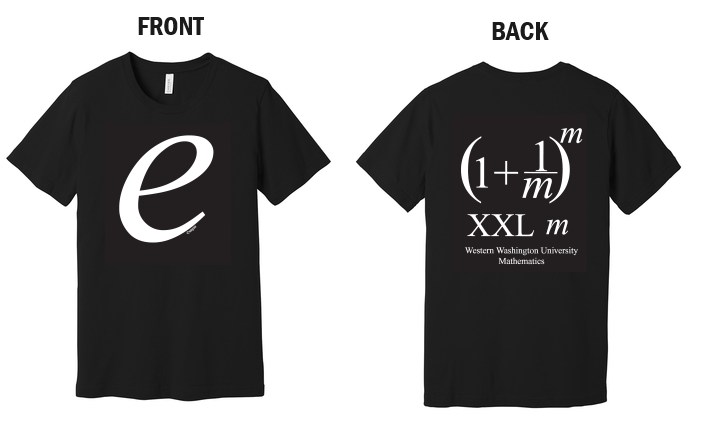 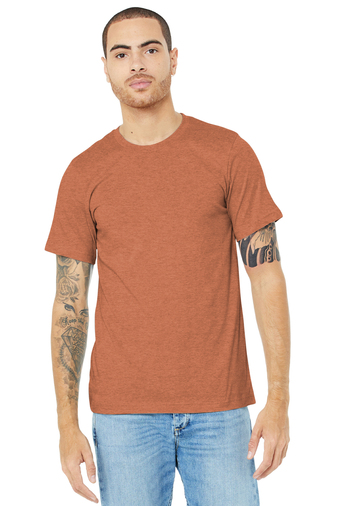 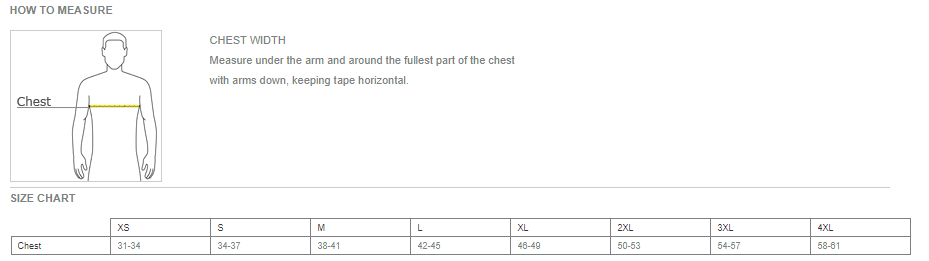 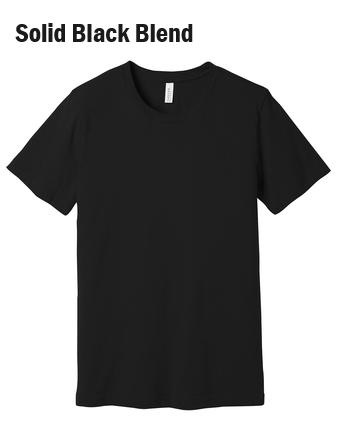 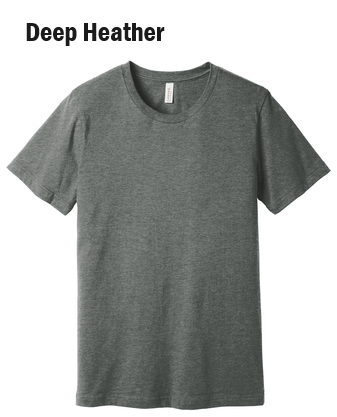 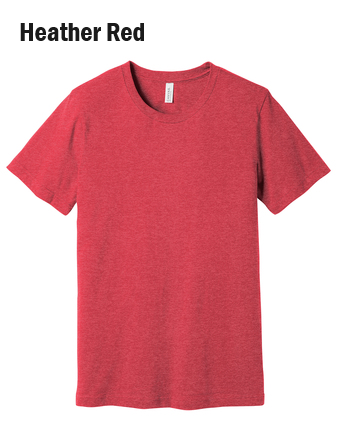 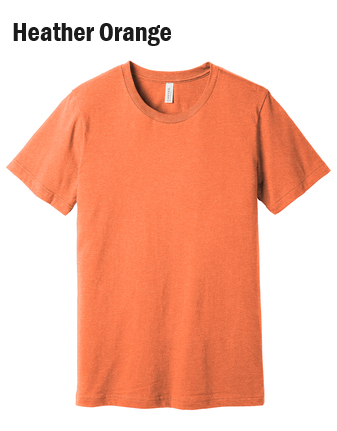 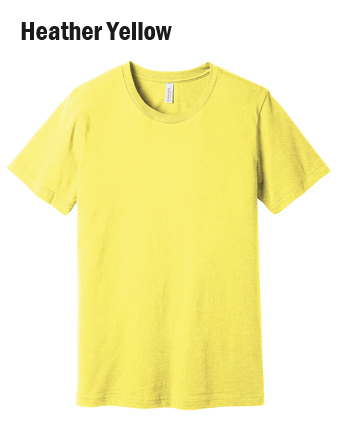 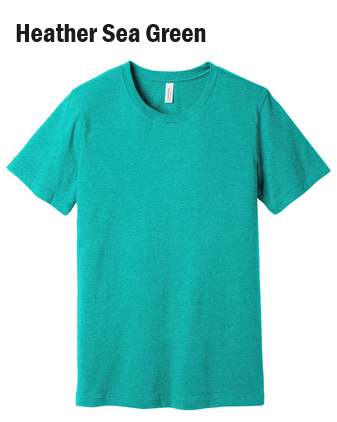 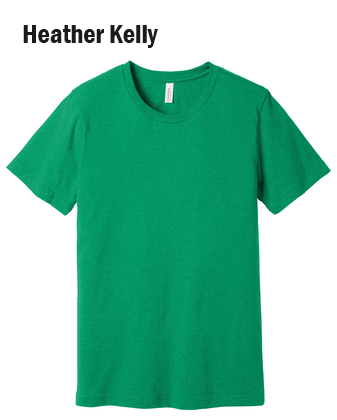 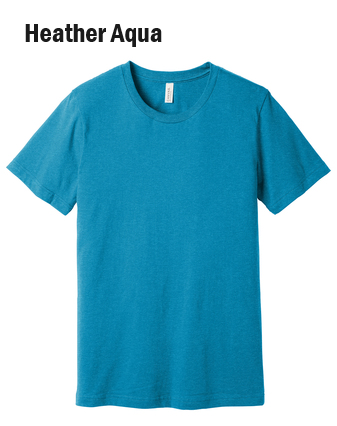 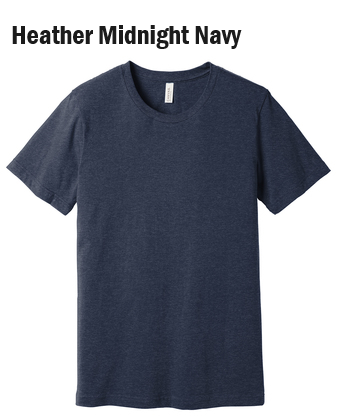 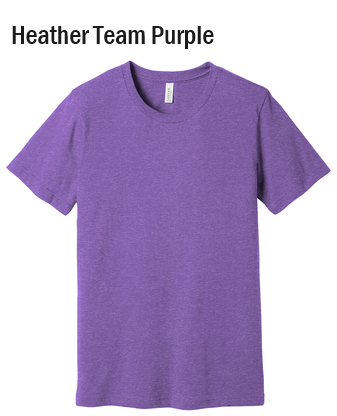 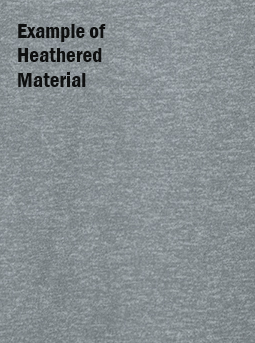 Thank you for supporting WWU MathOrder by MAY 20, 2024!https://commerce.cashnet.com/MA1_MathGear